Marvin Ridge High School Spanish August 2019 – January 2020Welcome to Mrs. Elliott’s Spanish class!Spanish II students will continue the development of their listening, speaking, reading, and writing skills as they study past, present, and future time. Culture, geography, and grammar will be studied in greater depth in Spanish II. Also, we will have a strong technology component throughout the course to develop students’ 21st Century Skills.  This course will be taught and conduced mostly in Spanish.  English will rarely be used. To create classroom situations in which the Spanish language is needed to communicate about and comprehend topics of interest to the students. . This is a Novice-High level course that expects a prior foundation of knowledge and proficiency that permits the students to work at this level. To motivate students to study Spanish as a second language.  To expose students to the Spanish-speaking world.  I can’t wait to explore the Spanish Language and Culture in class.MAKE-UP WORKStudents have two days to make up the work missed for each day absent. When arrangements are not made to complete the work the student will receive no credit. Students who have an out-of-school suspension and students with unlawful absences and tardies, are encouraged to make up all missed work but are only allowed to make up major tests or projects for credit and take semester exams. Teachers will record zeros on daily work for out of school suspensions only when the entire class was required to do work for which a grade is recorded. It´s the student´s responsibility to make up his/her work. In order to make up a quiz, test, exam or some other assignments the student must be afterschool in my classroom. GRADING SYSTEMDaily Work: 15 Points. Quizzes & projects: 30 – 80 Points.Homework: 10 Points. Exam: 100 Points. Class Participation: 1st quarter 20 pesos2nd  quarter 30 pesos.3rd quarter 40 pesos.Assignments not turned in on the due date will be marked as 0 in the grade book.      HOMEWORK/PROJECTSYou will be assigned homework assignments as needed.Work not finished in class will also be assigned as homework.ACADEMIC HONESTYCheating and/or Plagiarism will NOT be tolerated under any circumstances.This includes copying another student’s work or letting them copy your work.During testing: cell phones, notes, textbook, dictionaries, etc… are not allowed. Homework: use of online translator/word processor auto-correct feature is prohibited. Violation of this rule will result in a zero. LATE WORK POLICYHomework is due at the beginning of class.  It will be considered late if not turned in at that time.  LATE WORK includes any assignment in any category. Late work will be worth a maximum of 50% and be accepted the following day of returning to class. No credit will be given for work not turned in within this time frame. CLASSROOM EXPECTATIONS Demonstrate high quality work.Do not speak while your teacher speaksUse as much Spanish as possible.  Perseverance and effort, not perfection, are the keys. Be an active listenerBe positive. Criticizing and/or complaining will only work against you.Eyes on the speakerBathroom use is limited.DID YOU KNOW?Students who have studied a foreign language earn higher scores on standardized tests (SAT/ACT/GRE/LSAT).Students who take AP Spanish classes and receive a 3 or above may earn up to 20 college credits.  Please check with an advisor at the college of your choice. Spanish is the 2nd most spoken language in the US and there are 400 million Spanish speakers in the world. Spanish is the official language of 22 countries, the 2nd language most used for international communication and 3rd most used on the internet.Spanish is the 2nd most studied language in the world.Knowing the culture of other countries is a major advantage for careers in today’s global economy.A Notes from Mrs. Elliott: Vocabulary quizzes will not be announced in advanced. You are expected to practice the vocabulary in a daily basis, using www.quizlet.com if needed. BE ORGANIZED! Maintain an organized binder/folder with the Spanish material that you receive in class. Sra. Elliott dismisses the class – Not the bell when: All material are placed in the appropriate placeAll trash is thrown away.All desks and chairs are in the appropriate place. 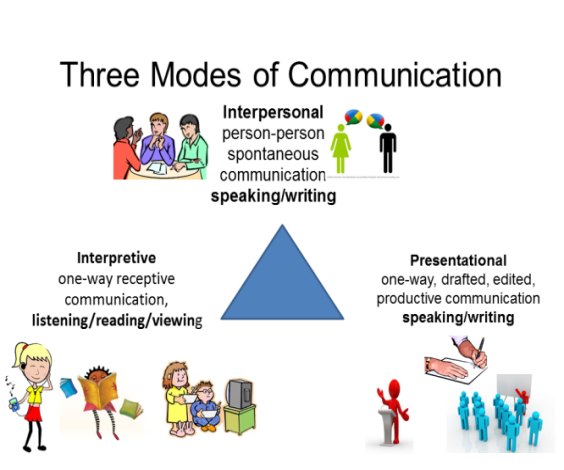 WHAT YOU WILL LEARN